Influencia de las redes sociales a la hora                    de conseguir un empleoINDICADORESConceptual: comprendo como las redes sociales me ayudarán a conseguir empleo.Procedimental: ingreso y busco empleo por medio de redes sociales.Actitudinal: evalúo mi perfil en las redes sociales y reconozco la importancia de usar correctamente las herramientas informáticas.A		VIVENCIAINDIVIDUALDiligencio el siguiente cuadro, donde especifico las redes sociales que conozco y marco con una X si estoy registrado o no:B		FUNDAMENTACIÓNINDIVIDUAL Realizo la lectura del siguiente artículo, acerca de cómo influencian las redes sociales a la hora de conseguir un empleo:Influencia de las Redes Sociales en la búsqueda de empleoLas Redes Sociales se están convirtiendo en una fuente de información y de generación de datos impresionante, pero no solo en el terreno personal, sino que en el laboral se están haciendo un hueco muy importante, tanto para demandar empleo como para buscar al candidato perfecto para ocupar un puesto.En la actualidad, existe una gran variedad de redes sociales. Las más empleadas para la búsqueda de empleo/búsqueda de candidatos es, evidentemente, Linked In. Es la red social de los Recursos Humanos por excelencia. Aquí se pueden realizar grupos por intereses o por empresas, privados o públicos, donde expresar opiniones, pasarse información o discutir acerca de algún tema. Es una forma de mantener el contacto con empresas en las que puede haber interés en trabajar, ya que las mismas cuelgan sus ofertas de empleo y a través de la red social se puede demandar el mismo. Los inscritos pueden calificar las aptitudes de otras personas con las que se encuentran conectados, y de este modo, una empresa o un equipo de recursos humanos puede conocer un poco mejor como es el candidato, incluso tener algún conocido en común para pedir referencias. Se trata de un Curriculum Vitae en línea, sustituyendo al de papel, no sabemos si definitivamente.Por otra parte están las redes sociales convencionales, las que se dedican al ocio, pero que cada vez más toman su lugar en los Recursos Humanos. Las empresas utilizan Facebook para valorar a posibles candidatos. Pero esto no siempre es beneficioso, ya que mediante esto, descartan a todos aquellos que aparezcan en la red social consumiendo alcohol o drogas, relacionados con violencia o sexo, incluso aquellos que cometen errores gramaticales. En general, Facebook es un reflejo de nuestra vida.También puede ser beneficioso si se hace un uso correcto de las redes sociales, dando a entender a los contratantes que están adaptados a la nueva era de la tecnología y que saben cómo moverse.En Twitter, las empresas también ofrecen sus ofertas de empleo, con enlaces a sus páginas web, ya que la red social sólo admite 140 caracteres y en estos no cabe la descripción de una oferta al completo. Es un método infalible para que los demandantes de empleo se encuentren al día de las ofertas que van apareciendo. Además, las empresas pueden buscar a sus candidatos y verificar las publicaciones que han realizado.Es común que las empresas se comuniquen con los candidatos a una vacante vía WhatsApp, por lo cual es vital tener una foto de perfil y un estado adecuado, ya que esto puede hacer perder la oportunidad de continuar en el proceso de selección.Las personas jóvenes suelen tener sus perfiles de Instagram públicos, y un contenido indebido también puede apartarlos de las empresas en las cuales desean trabajar.En general, al estar en la Era Digital, y tener perfiles por todo internet, las empresas aprovechan estas redes sociales para conocer a sus candidatos, y elegir o apartar a las personas en los procesos de selección.C		EJERCITACIÓNINDIVIDUALRespondo las siguientes preguntas teniendo en cuenta la lectura anterior:¿Cuáles son las redes sociales que más utilizo?¿En Facebook especifico mi nivel educativo y mi experiencia laboral?¿He aprovechado las redes sociales para buscar empleo?¿Qué opino acerca de las empresas que ven los perfiles de sus aspirantes? ¿Invaden la privacidad o aprovechan los medios tecnológicos?D		APLICACIÓNINDIVIDUALReviso el uso que le estoy dando a las redes sociales, teniendo en cuenta mis fotos, lo que comparto, mi información personal y la privacidad de mis perfiles.E		COMPLEMENTACIÓNINDIVIDUALReviso los perfiles en las redes sociales de mis personas más cercanas y respondo si cuentan con un perfil que pueda ser valorado positivamente por un empleador.Referencias:https://cursosfemxa.es/2020USO DE REDES SOCIALES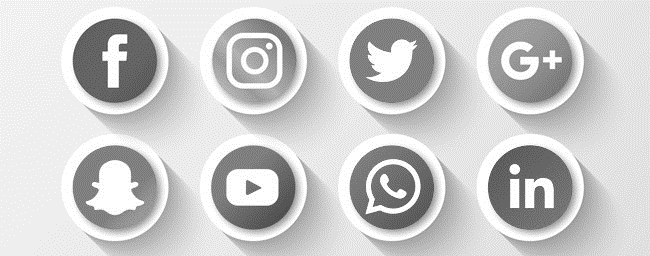 https://www.ceupe.com/RED SOCIALREGISTRADONO REGISTRADO